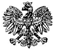 Zgierz, dn. 24.06.2021 r.ZP.272.17.2021/MW/6Informacja z otwarcia ofert – Sprostowanie 	Na podstawie art. 222 ust. 5 ustawy z dnia 11 września  stycznia 2019 r. – Prawo zamówień publicznych  (tj. Dz. U. z 2019 r. poz. 2019) Zarząd Powiatu Zgierskiego zwany dalej Zamawiającym przesyła informacje dotyczące złożonych ofert w postępowaniu na dostawę pn: Utrzymanie zieleni drogowej w pasach dróg powiatowych w tym konserwacja i  utrzymanie drzewostanu.Zarząd Powiatu Zgierskiego___________________________________________________( podpis Kierownika Zamawiającego lub osoby upoważnionej)	ZARZĄD  POWIATU  ZGIERSKIEGO	95-100 Zgierz, ul. Sadowa 6a   tel. (42) 288 81 00,  fax (42) 719 08 16zarzad@powiat.zgierz.pl,    www.powiat.zgierz.plNr ofertyNazwa i adres  WykonawcyŁĄCZNA CENA BRUTTO 1Przedsiębiorstwo Produkcyjno-Handlowo-Usługowe „BUDMAL” Jan Kisiela ul. Wspólna nr 1, 99-200 Poddębice 197 550,00 zł2PHU ARTEX Artur Kulczyk ul. Piotrkowska  nr 41, lok. 27, 90-410 Łódź193 100,00 zł3Firma Handlowo-Produkcyjno-Usługowa „SEKWOJA” Dawid Sutkowskimiejscowość  Łowczówek nr 95 A, 33-171 Pleśna142 400,00 zł4Zieleń – Pawlak Spółka Jawna ul. Zbiorcza 2a, 92-332 Łódź192 750,00 zł